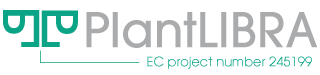   www.plantlibra.eu/webPLANT food supplements: Levels of Intake, Benefit and Risk AssessmentEC project number 245199              Creation of network of laboratoriesIntroduction - The worldwide interest for plant-derived health products, including plant food supplements (PFS), has gained an enormous increase during the last decade although  there are  gaps on how the safety of these products can be ensured.PlantLIBRA  (acronym of PLANT food supplements: Levels of Intake, Benefit and Risk Assessment ) aims to foster the safe use of food supplements containing plants or botanical preparations, by increasing science-based decision-making by regulators and food chain operators. PlantLIBRA is a  project  co-financed in the context of the 7th EU Framework Program it spans 4 continents and 25 partners, comprising leading academics, small- and medium sized enterprises, industry and no-profit organizations. The project is structured to develop, validate and disseminate data and methodologies for risk and benefit assessment and implement sustainable international cooperation.  It will directly achieve, within the four years of length, objectives related to a meta-database containing  plant food supplements consumption data, and  biologically active substances and contaminants data. PlantLIBRA works closely with EFSA and also plans cooperation with competent authorities and stakeholders.Network of laboratories - One of the objectives of project ( topic of Work Package 7 ” Investigation on botanical ingredients and Plant Food Supplements: plant identity, methods, new compounds, network of laboratories”) is to create an international network of laboratories capable to provide reliable high quality analytical data on plant and botanical preparations and to identify contaminants (chemical and biological) and irradiation treatment. These laboratories, providing tools to ensure safe plant food supplements, could support the work of  international organizations (i.e. regulatory bodies) involved in the food safety and also of food manufacturers in achieving high quality products. The network will provide analytical tools  to European Poisoning Centres for fast identification of adverse effects to plant ingredients.The  laboratories of the network  (including  beneficiaries of PlantLIBRA) can be public and private institutions performing regulatory and /or relevant analytical work .Questionnaire - The following questionnaire is addressed to the laboratories that are  interested  in participating  in the network.  The document has been prepared in the form of questionnaire in order to rapidly collect information associated with laboratories and to summarize attributes for participation in the network. The final list of proposed laboratories will be approved by the  members of a Reference Group created within the partners involved in the  work package 7 of the project that are:Istituto Superiore di Sanità  (Rome); Universitat Wien (Austria); Universitatea Transilvania DIN Brasov (Romania); Council for Scientific and Industrial Research (South Africa);  Phytolab GmbH & Co (Germany); Università degli Studi di Milano (Italy), Universidade de Sao Paulo (Brazil),  Wageningen University (The Netherlands), International Association for Cereal Science and Technology (Austria), Institute of Food Research (United Kingdom).The questionnaire  has been divided into three  sections. The first section provides contact information for laboratory: Laboratory name, address, city, state, and mailing addressPoints of contact personnel for the laboratory.The second section provides information on:       a)  Analytical activity of the laboratory        b)  Specific  analytical areas (expertise of the laboratory)       c) Quality management system of  the laboratory. The information requested relates to the quality assurance program in place to ensure the reliability of the data with particular attention to the requirements stated in  the ISO 17025 standard; other certifications system can be indicated in the comments cell. Information about the accreditation are collected too (If the laboratory is accredited  specify the specific test in the cell of  comments). All documentation relevant to accreditation and proficiency could be requested.    d)  Specific analytical activity on plant material/extract/plant food supplements Since the aim is the creation of an international network of laboratories capable to perform reliable analytical assays on plants and botanicals preparations, the information requested are focused on expertise in specific fields: plant/herb identification, determination of beneficial/toxic compounds, contaminants, biomarkers and detection of irradiation treatment .The third section is addressed to laboratory that perform a specific analytical activity on plant material/extracts/PFS  and concerns the characteristics of the methods carried out. Three   different formats have been prepared on the basis of the  type of method: method for plant/herb identification (Format A); method for determination of specific compound (beneficial/toxic compound, contaminant, and biomarker) (Format B); method  for detection of irradiation treatment (Format C). For each method is requested  to indicate: the matrices analyzed, the principle of the method, information on  the validation/accreditation, and participation in proficiency tests.Submit the filled in questionnaire  via electronic mail to Istituto Superiore di Sanità (ISS) using the address provided below:brunella.carratu@iss.itcc: concetta.boniglia@iss.itQuestionnaireSECTION 1Contact informationa)b)SECTION 2a)  b) c)*If the answer is yes indicate the specific tests in the cell “Comments”d)SECTION 3 In function of the specific analytical activity fill the following format:Method for plant/herb identification: Format  AMethod for determination of specific compound: Format  BMethod  for detection of irradiation treatment: Format  CFormat AMethod for plant/herb identification:Plant/herb: ……………………………………Principle of the method …………………………………………………………………………………………………………………………………………………………………………………………………………………………………………………………………………………………………………………………* Method published in international, regional or national standardFormat B Method for determination of specific compoundCompound  or category of compounds  ………….Specify in which plant/herb: ……………………………………Principle of the method …………………………………………………………………………………………………………………………………………………………………………………………………………………………………………………………………………………………………………………………* Method published in international, regional or national standardFormat CMethod for detection of irradiation treatmentPlant/herb: ……………………………………Principle of the method …………………………………………………………………………………………………………………………………………………………………………………………………………………………………………………………………………………………………………………………* Method published in international, regional or national standardLaboratory nameAddressCityStateMailing addressPerson of primary contactTitleEmailPhone No.Mobile Phone No.FaxPerson of secondary contactTitleEmailPhone No.Mobile Phone No.FaxLaboratoryYesNoCommentsPublicNon profitPrivateDoes laboratory perform official controls?Does the laboratory have experience in the analysis of plant/plant food supplements?Does laboratory  participate in any Laboratory  Networks? Laboratory analytical areasYesNoCommentsMicroscopyMicrobiologyChemistryPhysicsMolecular biologyOtherQuality systemYesNoCommentsDoes laboratory have a documented quality management system?Does laboratory operate  according to ISO 17025 standard?Is the laboratory accredited?   *Has the laboratory participated to Proficiency test?*Specific analytical activity on plant material/Plant Food Supplements DetailsPlant/herb identitye.g. Serenoa repens …….…….Beneficial/toxic compounde.g. Phytosterols in Serenoa repens…………………..Contaminante.g. Cadmium in Serenoa repens………..………..Detection of irradiation treatmente.g. Serenoa repens……..……..Biomarkere.g.  ALAT in plasma……………..Matrix analysedYesNoCommentsPlant or plant partExtractPFSMethodYesNoCommentsMorphological identificationPhytochemical identification DNA-based identificationAdditional information about methodYesNoCommentsUse of Reference standard/materialProficiency testAccreditedValidatedStandard method *ReferenceMatrix analysedYesNoCommentsPlant or plant partExtractPFSBiosampleAdditional information about methodYesNoCommentsUse of Reference standard/materialProficiency testAccreditedValidatedStandard method*ReferenceMatrix analysedYesNoCommentsPlant or plant partExtractPFSAdditional information about methodYesNoCommentsUse of Reference standard/materialProficiency testAccreditedValidatedStandard method*Reference